Precrtaj kraće predmete i životinje na slici.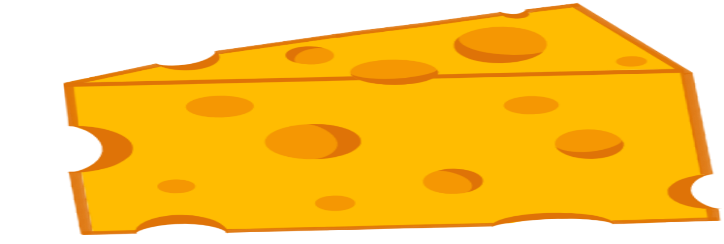 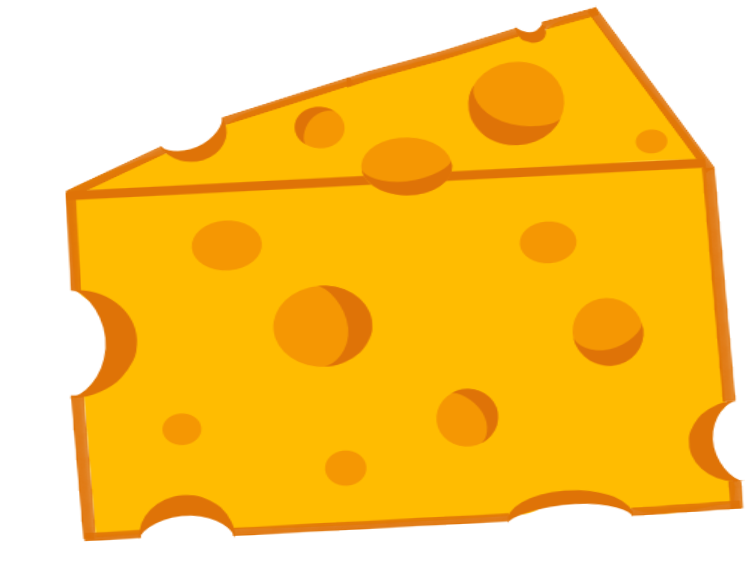 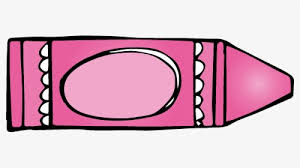 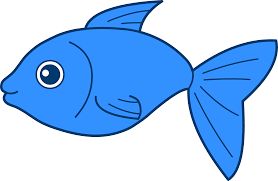 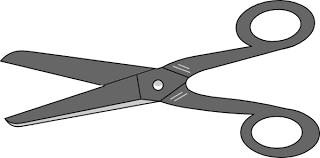 